Force and Motion WorksheetFind under Nature and ScienceTrue or False: Force is a push or a pull. 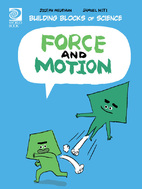 2.  Name the different kinds of force.3.  True or False: Motion is not a change in position. 4.  What are the two important parts to motion?
	1)
	2)5.  Why does a heavy boulder move faster than a lighter boulder?
6.  What causes a bike to slow down when the brakes are pushed?7.  Name how people use friction?
8.  True or False: For an object to move it requires force. 9.  Name the six kinds of simple machines.10.  Write down what you have learned about force and motion.